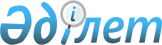 Об утверждении критериев оценки степени рисков в сфере метеорологического обеспечения полетов гражданской авиации
					
			Утративший силу
			
			
		
					Приказ Министра транспорта и коммуникаций Республики Казахстан от 17 апреля 2013 года № 273. Зарегистрирован в Министерстве юстиции Республики Казахстан 13 мая 2013 года № 8461. Утратил силу приказом Министра по инвестициям и развитию Республики Казахстан от 30 октября 2015 года № 1025      Сноска. Утратил силу приказом Министра по инвестициям и развитию РК от 30.10.2015 № 1025.      В соответствии с подпунктом 41) пункта 1 статьи 14 Закона Республики Казахстан от 15 июля 2010 года «Об использовании воздушного пространства Республики Казахстан и деятельности авиации» ПРИКАЗЫВАЮ:



      1. Утвердить прилагаемые критерии оценки степени рисков в сфере метеорологического обеспечения полетов гражданской авиации.



      2. Комитету гражданской авиации Министерства транспорта и коммуникаций Республики Казахстан (Сейдахметов Б.К.) обеспечить:



      1) в установленном законодательством порядке государственную регистрацию настоящего приказа в Министерстве юстиции Республики Казахстан;



      2) после государственной регистрации настоящего приказа в Министерстве юстиции Республики Казахстан, официальное опубликование в средствах массовой информации, в том числе на интернет-ресурсе Министерства транспорта и коммуникаций Республики Казахстан и размещение его на ИПГО.



      3. Контроль за исполнением настоящего приказа возложить на вице-министра транспорта и коммуникаций Республики Казахстан Бектурова А.Г.



      4. Настоящий приказ вводится в действие по истечении десяти календарных дней после дня его первого официального опубликования.      Министр                                    А. Жумагалиев

Утверждены        

приказом Министра    

транспорта и коммуникации 

Республики Казахстан   

от 17 апреля 2013 года № 273 

Критерии оценки степени рисков в сфере метеорологического

обеспечения полетов гражданской авиации

      1. Настоящие Критерии оценки степени рисков в сфере метеорологического обеспечения полетов гражданской авиации (далее - Критерии) разработаны в соответствии с Законом Республики Казахстан от 15 июля 2010 года «Об использовании воздушного пространства Республики Казахстан и деятельности авиации» для отнесения проверяемых субъектов к определенной группе риска.



      2. В настоящих Критериях используются следующие понятия:



      1) риск - вероятность причинения вреда жизни и здоровью граждан, законным интересам физических и юридических лиц, имущественным интересам государства, с учетом степени тяжести его последствий, в результате осуществления деятельности по метеорологическому обеспечению полетов гражданской авиации;



      2) проверяемые субъекты - государственные органы, государственные юридические лица, юридические лица осуществляющие деятельность по метеорологическому обеспечению полетов гражданской авиации.



      3. Критерии в сфере метеорологического обеспечения полетов гражданской авиации подразделяются на:



      1) объективные, основанные на значимости рисков, в зависимости от осуществляемого вида деятельности проверяемых субъектов;



      2) субъективные, определяемые в зависимости от допущенных проверяемыми субъектами нарушений законодательства Республики Казахстан об использовании воздушного пространства и деятельности авиации, выявленных по результатам проверок.



      4. Первичное отнесение проверяемых субъектов к группам риска осуществляется с учетом объективных критериев.



      5. Последующее отнесение проверяемых субъектов к группам риска осуществляется с учетом субъективных критериев.



      6. Субъективные критерии степени риска не применяются к проверяемым субъектам, первично отнесенным к высокой степени риска по объективным критериям.

      Проверяемые субъекты, отнесенные к высокой степени риска, подлежат контролю один раз в полгода.



      7. По объективным критериям:



      1) к группе высокого риска относятся проверяемые субъекты, осуществляющие метеорологическое обеспечение полетов гражданской авиации на аэродромах со среднесуточной интенсивностью полетов от тридцати и более полетов (по итогам за прошедший год (полугодие));



      2) к группе среднего риска относятся проверяемые субъекты, осуществляющие метеорологическое обеспечение полетов гражданской авиации на аэродромах со среднесуточной интенсивностью полетов менее тридцати полетов (по итогам за прошедший год (полугодие));



      3) проверяемые субъекты к группе незначительного риска не относятся.



      8. По субъективным критериям:



      1) к группе высокого риска относятся проверяемые субъекты, набравшие по итогам проверок от 6 и более баллов;



      2) к группе среднего риска относятся проверяемые субъекты, набравшие по итогам проверок от 3 до 5 баллов;



      3) к группе незначительного риска относятся проверяемые субъекты, набравшие по итогам проверок от 0 до 1 балла.

      Субъективные критерии для оценки степени риска в соответствующей сфере деятельности проверяемых субъектов приведены в приложении к настоящим Критериям.



      9. Критерии для первоочередного включения в план проверок проверяемых субъектов одной группы риска:



      1) наибольшее количество баллов по итогам ранее проведенной проверки;



      2) наибольший срок давности проведения последней плановой проверки.

Приложение                

к Критериям оценки степени рисков  

в сфере метеорологического обеспечения

полетов гражданской авиации     
					© 2012. РГП на ПХВ «Институт законодательства и правовой информации Республики Казахстан» Министерства юстиции Республики Казахстан
				№КритерииБалл1231.Отсутствие Инструкции по метеорологическому обеспечению полетов на аэродроме, утвержденной представителями аэродромного метеорологического органа и согласованной с органами организации воздушного движения (ОВД) и администрацией аэропорта, либо ее несоответствие Правилам метеорологического обеспечения гражданской авиации Республики Казахстан типовой схемой, утвержденным постановлением Правительства Республики Казахстан от 29 декабря 2012 года № 1768 «Об утверждении Правил метеорологического обеспечения гражданской авиации Республики Казахстан» (далее - Правила). 32.Отсутствие установленного района полетной информации или диспетчерского района, где осуществляются функции метеорологического слежения.33.Отсутствие выпуска местных регулярных и специальных сводок.34.Отсутствие выпуска регулярных метеорологических сводок по аэродрому (METAR) и специальных метеорологических сводок по аэродрому (SPECI).35.Несоответствие установленным требованиям Правил содержания и формата выпускаемых сводок. 36.Несоблюдение порядка распространения метеорологических сводок, установленного Правилами. 37.Отсутствие выпуска прогнозов по аэродрому (TAF), прогнозов для взлета и посадки. 38.Несоответствие установленным требованиям Правил содержания и формата выпускаемых прогнозов по аэродрому для взлета и посадки.39.Отсутствие выпуска прогнозов по маршрутам и районам полетов.310.Несоответствие установленным требованиям Правил содержания и формата выпускаемых прогнозов по маршрутам и районам полетов.311.Отсутствие выпуска зональных прогнозов для полетов на малых высотах (GAMET).312.Несоответствие установленным требованиям Правил содержания и формата выпускаемых зональных прогнозов для полетов на малых высотах (GAMET).313.Невыпуск предупреждения о возникновении или

изменении интенсивности метеорологических условий и явлений погоды.314.Несоответствие установленным требованиям Правил содержания и формата выпускаемых предупреждений о возникновении или изменении интенсивности метеорологических условий и явлений погоды, также выпуска предупреждения и оповещения о сдвиге ветра.315.Невыпуск информации о возникновении определенных явлений погоды по маршруту полета, которые могут повлиять на безопасность полетов воздушных судов на малых высотах (далее – AIRMET) и информации об условиях погоды на маршруте, могущих повлиять на безопасность полета воздушных судов (далее – SIGMET).316.Несоответствие установленным требованиям Правил содержания и формата выпускаемой информации AIRMET и SIGMET.317.Несоблюдение требований к консультации и показу метеоинформации при проведении предполетной метеорологической подготовки экипажей воздушных судов.318.Несоблюдение требований Правил к составлению метеорологической информации, включаемой в полетную документацию. 319.Несоблюдение требований Правил при применении автоматизированных систем предполетной подготовки.120.Несоблюдение требований Правил при предоставлении информации для органов обслуживания воздушного движения.321.Несоблюдение требований Правил при предоставлении информации для органов управления производством.122.Необеспечение сохранности всех метеорологических документов, сводок и другой документации в соответствии со сроком установленным Правилами.323.Несоблюдение требований Правил при предоставлении информации для органов службы аэронавигационной информации.324.Несоблюдение особенностей метеорологического обеспечения авиационных работ, полетов в горной местности, полетов вертолетов на морские суда и платформы в открытом море.325.Несоблюдение требований Правил к связи для аэродромных метеорологических органов и ее использование при распространении метеорологической информации.326.Несоблюдение требований Правил по ведению авиационной климатологической информации.1